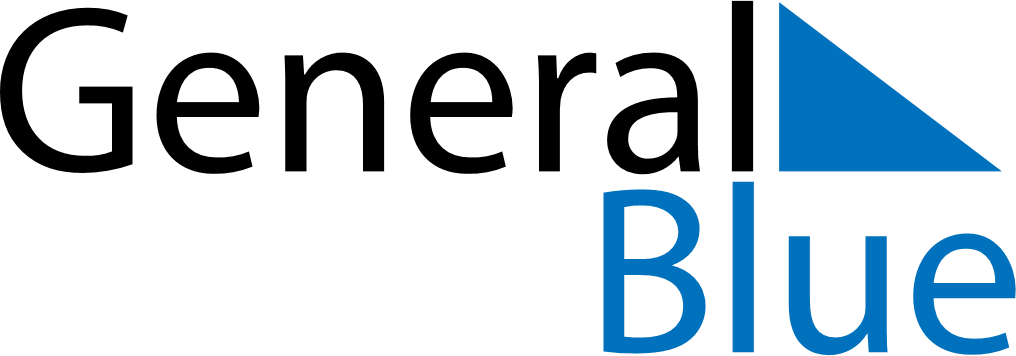 Weekly CalendarDecember 2, 2019 - December 8, 2019Weekly CalendarDecember 2, 2019 - December 8, 2019Weekly CalendarDecember 2, 2019 - December 8, 2019Weekly CalendarDecember 2, 2019 - December 8, 2019Weekly CalendarDecember 2, 2019 - December 8, 2019Weekly CalendarDecember 2, 2019 - December 8, 2019MONDAYDec 02TUESDAYDec 03WEDNESDAYDec 04THURSDAYDec 05FRIDAYDec 06SATURDAYDec 07SUNDAYDec 08